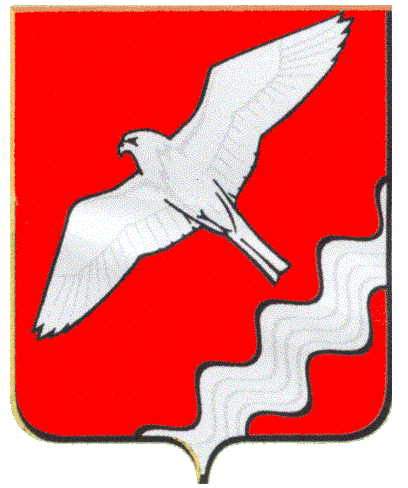 ГЛАВА МУНИЦИПАЛЬНОГО ОБРАЗОВАНИЯ КРАСНОУФИМСКИЙ ОКРУГПОСТАНОВЛЕНИЕот  03.09.2019 г. № 65 г. КрасноуфимскРуководствуясь статьями 45,46 Градостроительного кодекса Российской Федерации, введенного в действие Федеральным законом от 29.12.2004 г. № 190-ФЗ, статьей 16 Устава МО Красноуфимский округ П О С Т А Н О В Л Я Ю:       1.   Провести  10 октября 2019 года в 14.00 часов местного времени  в здании Дома культуры с.Криулино  публичные слушания по проектам планировок и проектам межевания территорий микрорайонов  «Западный» в с.Сарсы-Вторые и «Восточный» в д.Зауфа.     2. Опубликовать настоящее постановление в газете «Вперед» и разместить на официальном сайте Муниципального образования Красноуфимский округ.    3. Разместить проекты планировок и проекты межевания территорий микрорайонов, подлежащих рассмотрению на публичных слушаниях, на официальном сайте Муниципального образования Красноуфимский округ, в разделе «Публичные слушания».             4. Предложения и замечания, касающиеся проектов, подлежащих рассмотрению на публичных слушаниях, принимаются по адресу: г.Красноуфимск, ул.Советская, 5, каб.116, в рабочее время, по 8 октября 2019 года включительно.        5. Контроль за исполнением данного постановления  возложить на   заместителя главы Администрации Муниципального образования Красноуфимский округ по строительству и ЖКХ  Петухова Д.А.Глава  Муниципального образования Красноуфимский            округ                                                      О.В. РяписовО проведении публичных слушаний  по проектам  планировок  и проектам межевания территорий микрорайонов в с.Сарсы-Вторые и д.Зауфа